Stéphane Guy, Genèse du travaillisme britannique : la philosophie de l’histoire des Fabiens. Paris : Michel Houdiard, 2019, 372 p. (36 euros)ISBN 978-2-35692-173-4.TABLE DES MATIERES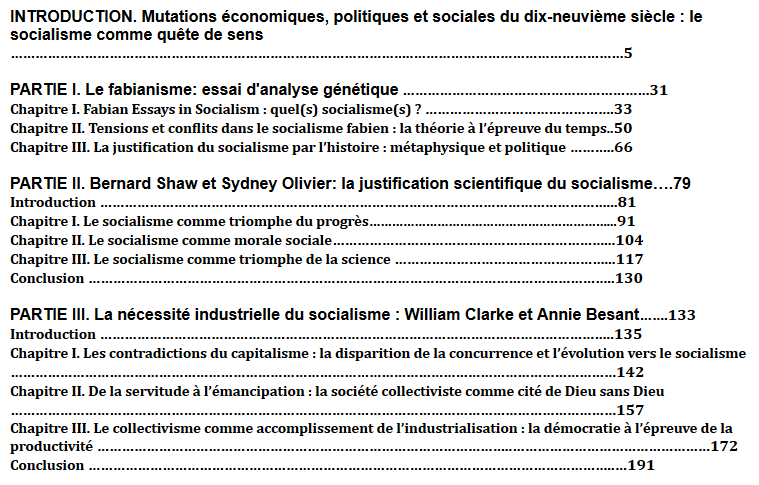 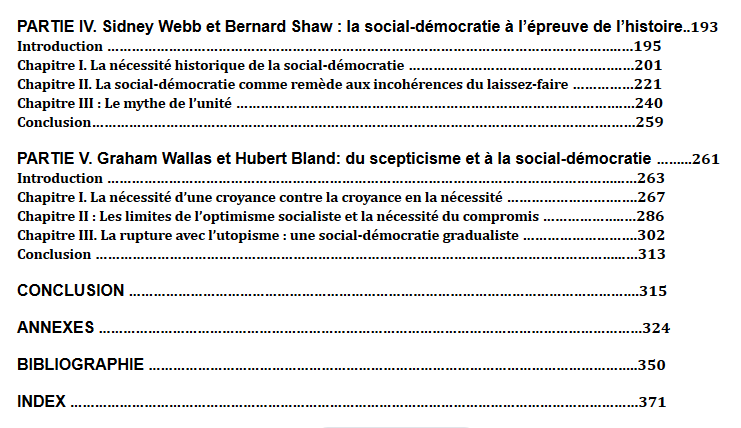 